А Д М И Н И С Т Р А Ц И Я   Г О Р О Д А   Р Ж Е В АТВЕРСКОЙ ОБЛАСТИП О С Т А Н О В Л Е Н И Е26.10.2021							                    	№ 821О проведении аукциона в электронной формена право заключения муниципального контрактана выполнение работ по ремонту светофорного объектана пересечении ул. Ленина, ул. Никиты Головни и Ленинградского ш. в г. Ржев Тверской области(ИКЗ 213691400255569140100100410014321244)В соответствии со статьями 39 и 59 Федерального закона от 05.04.2013 № 44-ФЗ «О контрактной системе в сфере закупок товаров, работ, услуг для обеспечения государственных и муниципальных нужд», в целях экономного расходования средств бюджета города Ржева, на основании Решения Ржевской городской Думы от 09.04.2014 № 299 «Об уполномоченных органах местного самоуправления города Ржева Тверской области на определение поставщиков (подрядчиков, исполнителей) в сфере закупок товаров, работ, услуг для обеспечения муниципальных нужд и осуществления контроля в сфере закупок», постановления Администрации города Ржева Тверской области от 17.11.2017 № 1069 «О централизации закупок», руководствуясь статьями 30 и 33 Устава города Ржева, Администрация города Ржева П О С Т А Н О В Л Я Е Т:	1. Уполномоченному подразделению на определение поставщиков (подрядчиков, исполнителей) для муниципальных заказчиков в сфере закупок товаров, работ, услуг для обеспечения муниципальных нужд – Отделу закупок администрации города Ржева (Горюнкова Т.С.) провести аукцион в электронной форме на право заключения муниципального контракта на выполнение работ по ремонту светофорного объекта на пересечении ул. Ленина, ул. Никиты Головни и Ленинградского ш. в г. Ржев Тверской области (ИКЗ 213691400255569140100100410014321244).	2. Утвердить состав аукционной комиссии на право заключения муниципального контракта на выполнение работ по ремонту светофорного объекта на пересечении ул. Ленина, ул. Никиты Головни и Ленинградского ш. в г. Ржев Тверской области (ИКЗ 213691400255569140100100410014321244). (Приложение).	3. Настоящее постановление вступает в силу со дня его подписания, подлежит размещению на официальном сайте Администрации города Ржева в информационно-телекоммуникационной сети Интернет www.rzhevcity.ru.4. Контроль за исполнением настоящего постановления возложить на заместителя Главы администрации города Ржева Цветкова Е.В.	Глава города Ржева								Р.С. КрыловПриложение к постановлению	Администрации  города РжеваТверской области                                                                                     от 26.10.2021  № 821 Состав аукционной комиссиина право заключения муниципального контракта на выполнение работ по ремонту светофорного объекта на пересечении ул. Ленина, ул. Никиты Головни и Ленинградского ш. в г. Ржев Тверской области (ИКЗ 213691400255569140100100410014321244)Цветков Е.В.		– 	председатель аукционной комиссии, заместитель Главы администрации города Ржева;Берлизов Н.А. 		–	заместитель председателя аукционной комиссии, заместитель Главы администрации города Ржева;Лаврентьев Д.В.		–	секретарь аукционной комиссии, 	эксперт Отдела закупок администрации города Ржева.Члены комиссии:Горюнкова Т.С.	–  начальник Отдела закупок администрации города Ржева;Самосеева А.А.               –  инженер Отдела транспорта и дорожного хозяйства администрации города    Ржева.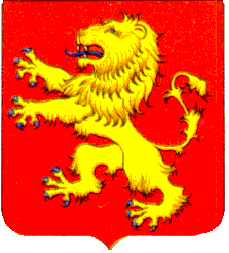 